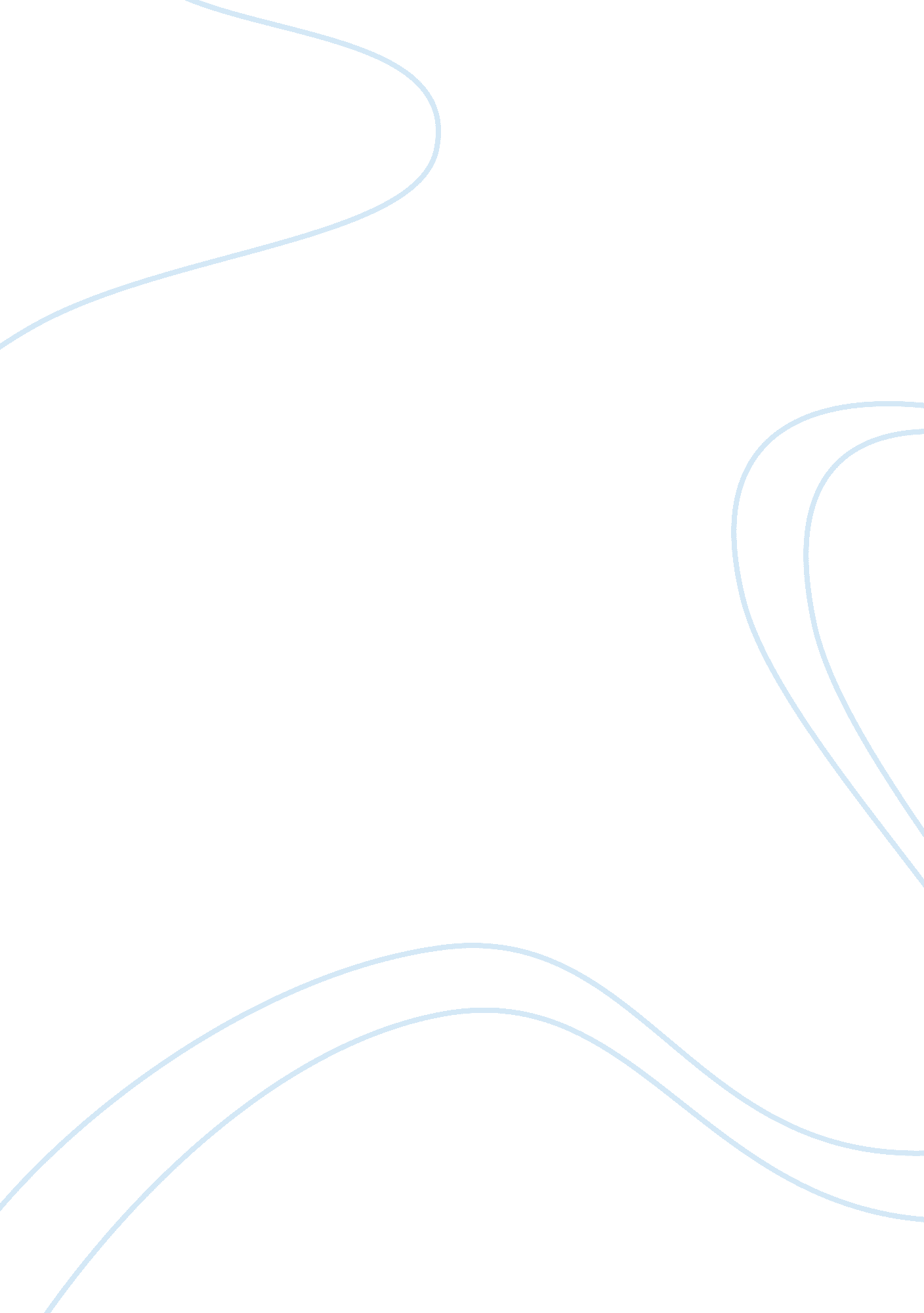 Appeal letter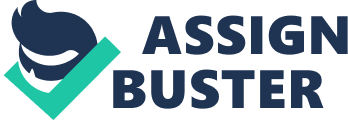 Appeal Letter I am writing to appeal the decision made by the science dean office to discontinue me from the science faculty. I am aware that in the past few month, my performance in the courses I undertook sharply deteriorated which according to the rules set in accordance to the pursuance of a science faculty warrants y discontinuation. However, kindly allow me to air my side of the story, not to solicit for mercy from your side but to request you to reconsider the decision as the drop in the performance was a result of various factors some of which I had little power to change. 
It is true that to succeed in a science course, so much effort needs to be invested which include attending the respective classes and exploring all the notes and materials that are proposed for the specific course. In the time that I was covering the courses, I happened to be delegated the responsibility of taking care of our dog which underwent a surgery and which needed close attention in the recuperation stage. Though I was supposed to be in school attending my lectures and doing what is pertained with the courses, I ended up losing much of the time as I tended to the dog which eventually recovered but with my time having been lost and not being recoverable. When I came back to class, I tried my best to recover the lost time but it was too late so the performance could not be salvaged. 
I am requesting for a chance to prove myself. I have learnt my lesson the bitter way and I hereby pledge to take the courses that am taking with the seriousness they deserve. You can give the targets to achieve which I promise to work extra hard and ensure that I achieve. I have also employed the services of a caretaker to tend the pets. Therefore, such a recurrence is not possible. I am ready not only to work hard but to invest in the field of science and help come up with new ideas which can be helpful to the society at large. 
On top of that, I have solved the problem of transport as I used to take a long time to school. I will be residing close to the institution premises as that will give me more time to read rather than be travelling to and from school. I will also make the best use of the tutorials that are planned for the courses and attend all the classes. You can kindly check the attendance from time to time to confirm that. I have hereby attached the medical documents on my girlfriend’s dog’s treatment and surgery. It is registered with her father’s name as she did not bother to change it when she received it and started taking the responsibilities. Her parents mainly live in China and so since she is working I had been the one taking care of the dog. However, now that we have hired a caretaker, things will be different. I will really appreciate if am accorded the chance to rectify my performance and prove that I am ready to learn and improve on the performance. 